Пояснительная записка к прогнозу социально-экономического развития Березняковского муниципального образования на 2018 год и плановый период 2019-2020 годов               Для каждого жителя муниципального образования, будь то небольшое сельское поселение или городской округ с населением более 1 млн. человек, важно видеть, в каком направлении будет развиваться его малая Родина, как в ближайшие годы, так и на десятилетия вперёд.         В настоящее время практически во всех развитых странах основным инструментом достижения целей муниципального управления является территориальное планирование и прогнозирование. Поэтому, в муниципальном образовании Березняковского сельского поселения,  была разработана комплексная программа  социально-экономического развития, в которой чётко сформулированы задачи и ответственность власти, бизнеса, гражданского общества. Это позволяет определить реальные точки роста для муниципального образования, подвести предварительные итоги социально-экономического развития поселения, составить прогнозные данные, провести анализ  и  оценку текущего состояния в экономике и социальной сфере Березняковского сельского поселения. Представляем  прогноз социально-экономического развития Березняковского  сельского поселения.  Прогноз  социально-экономического развития муниципального образования Березняковского сельского образования на 2018 год и плановый период  2019-2020 годов разработан с учётом условий и основных экономических параметров, включая итоги  социально-экономического развития за 9 месяцев текущего 2017 года с применением метода экспертных оценок и анализа финансовой деятельности.                   Рассматриваемый вариант прогноза  ориентируется на наиболее полную реализацию потенциала роста экономики муниципального образования.Географическое, экономическое, историческое и культурное своеобразие муниципального образования Березняковского сельского поселения.Березняковское сельское поселение – муниципальное образование  на правом берегу Усть-Илимского водохранилища. Образовано  в  1970  году   в результате  переселения жителей деревень,    которые попали в зону затопления  деревень  Нижнеилимского  района,  в связи с   запуском   Усть-Илимской  ГЭС. Название посёлку дано для сохранения названия старой деревни Березняки, которая находилась в 6 км от новой усадьбы на землях совхоза.  Занимает  площадь  5170 га.  Расположено МО  в  центре  Нижнеилимского  района  в  80  км  от  г.Железногорска - районного  центра,  и  в  45 км  от  п.Новая – Игирма.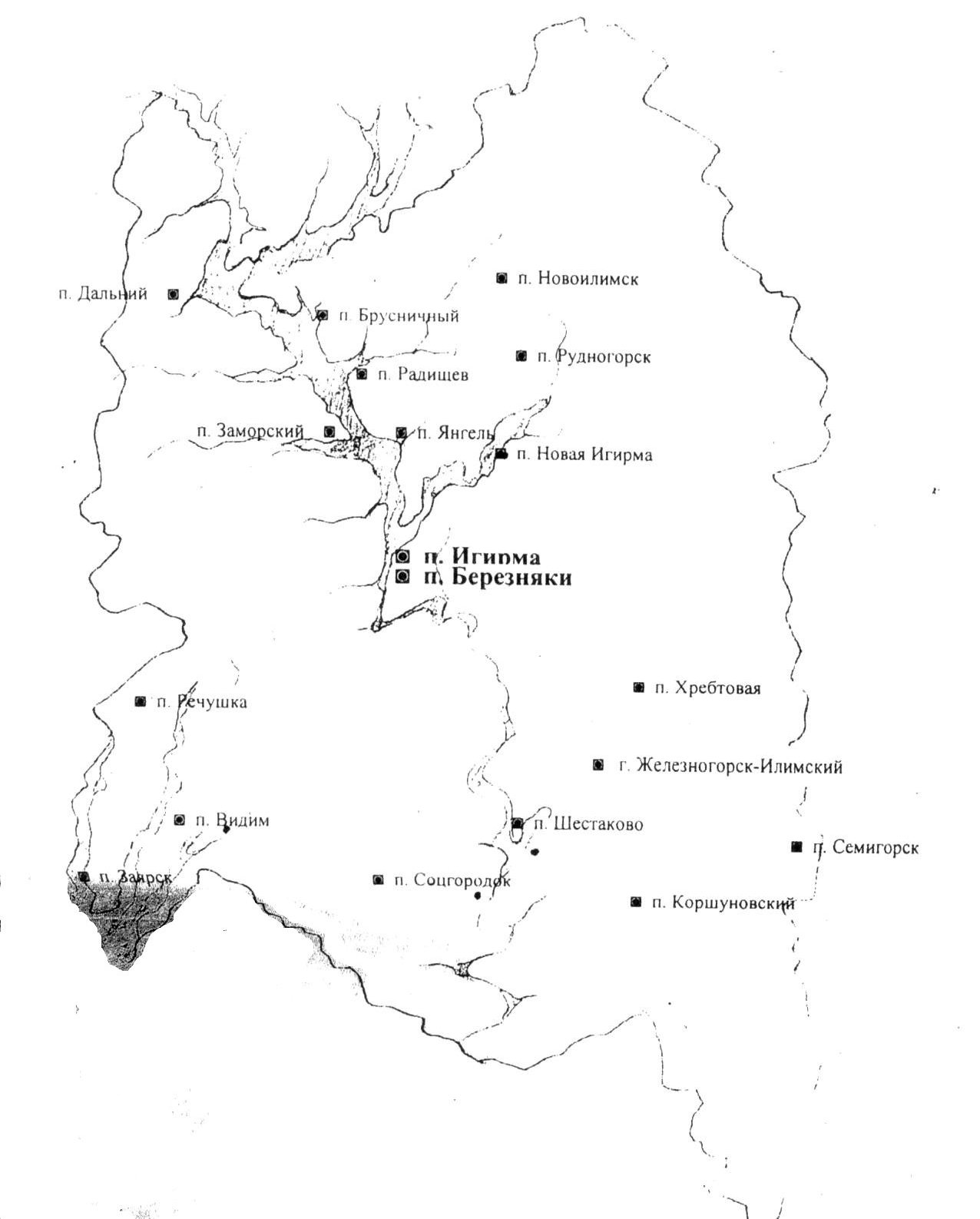           В  состав Березняковского  сельского  поселения  входят 2 населённых пункта: п. Березняки  и  п. Старая – Игирма.  Сообщение  между  населенными  пунктами – автодорога  протяжностью  12  км,  принятая  Гостом  СССР  и    гравийная  дорога,  не  отсыпанная  и  не  асфальтированная,  протяжностью  8  км,  стоящая на  государственном  учете.Есть на карте Иркутской области скромный уголок земли. Это наша родная сторонка, наша малая Родина, наш дом, наша жизнь, наша песня и наша судьба. Неповторимая Илимская земля.В  2015 году отмечали  юбилеи наши посёлки:  п. Игирма- 55 лет, п. Березняки- 45 лет.  Игирма - посёлок лесников, нелегко быть первопроходцами, непосильную работу выполняли вручную: рубили лес, прорубали просеки, корчевали, рыли канавы, строили первые дома. п. Игирма был одним из лучших рабочих посёлков, об этом писали на страницах газет. С ростом и развитием лесопромышленного комплекса рос и развивался посёлок, строились новые жилые дома, служебные помещения, школа, магазины, детские сады, ФАП. Появились новые улицы с названием Строительная, Лесная, Полевая, Звёздная и др., которые украшали цветами и кустарниками,  с любовью посаженными игирменцами. Жизнь продолжалась, развивались предприятия, подсобные хозяйства. Число работающих на предприятиях  Ленского химлесхоза составляло до 500 человек. На участке Хребтовского ЛЗУ работало до 300 чел. У истоков создания посёлка стояли те, кому сейчас за 70 -80 лет. Благодаря их самоотверженному труду вырос и развивается посёлок. Не смотря на то, что на территории посёлка нет образующих предприятий, жизнь продолжается, работают организации, предприятия- это пилорама ИП Дехтерюк В.В., Игирменский лесхоз. Важную роль в жизни посёлка играют учреждения школы, детского сада, дома культуры, библиотеки, ФАП, почтового отделения связи. Обеспечивают продуктами питания и всем необходимым жителей торгующие предприятия.    В  п.Игирма  население  занималось:-  Плановой  заготовкой  леса.-  В  Химлесхозе  - заготовкой  живицы,  бондарное  производство,  лесопиление,  заготовка  извести,  заготовка  пиломатериала.          Хочется  отметить  что  в  80-ые  годы  в  п.Игирма  было  хорошее  обеспечение  продуктами  питания,  промтоварами,  одеждой.            Госзаказ  на  выпускаемую  продукцию  населением  п.Игирма  был  очень  высок,  соответственно  и  рабочие  получали  достойную  заработную плату,  жили  в  достатке,  практически  не  занимались  личным  подсобным  хозяйством  из – за  специфики – роботы  (вахтами  в  лесу).         В  1973 году  в  результате  затопленных  деревень  и  слияния  колхозов образовался  совхоз  «Березняковский» - базовое  предприятие  п. Березняки.   Общее направление сельскохозяйственной специализации совхоза: - мясомолочное животноводство,  выращивание зерновых, овощеводство, картофелеводство.         Земли  сельхозугодий  молодого совхоза  разрабатывались ПМК - 3  и  ПМК- 2  из - под леса  и  были  представлены:  тяжелыми  суглинками,  серыми  лесными  кислыми  почвами,  что  в  первые  годы  повлияло  на  урожайность  с\х  культур,  но  имелись  и  почвы  более  плодородны – 800 га  от  деревни  Уфинцево,  где  выращивались  овощи: картофель. На  территории  совхоза:  3,7 тыс.га – земли  с\х  предприятия.        Посёлок Березняки вместе с совхозными объектами растёт всё шире и шире. В совхозе работает много молодёжи, которая по своей инициативе строит летнюю танцплощадку, перевозится из д.Зыряново дом,  в котором родился и жил М.К. Янгель, в нём организован Музей имени академика М.К. Янгеля. В 1978 году на собранные народные денежные средства строится мемориал погибшим илимчанам  в годы Великой Отечественной войны. С 1970 года построено 75 благоустроенных жилых дома, 97 – неблагоустроенных. Население на 01.01.1974 года составляло 1766 человек, средний возраст работающих людей – 33 года. Посёлок живёт полной жизнью и во всём этом  благодаря стараниям  дорогих илимчан, их любовью к красоте, уюту, к родному посёлку. Построены культурно- бытовые объекты: дом культуры, школа, детский сад, ясли, больница на 50 коек, отделение связи, административное здание, общежитие. Совхоз «Березняковский» набирает техническую мощь, выполняет план пятилеток, в 80  годы – совхоз  Березняковский  уже  становится  совхозом  миллионером.  За  высокие  показатели  в  животноводстве  работники  совхоза  удерживали  переходящее  красное  знамя  области.           Многие  работники  хозяйства  были  отмечены  правительственными  наградами:  орденами,  медалями.          Совхоз  «Березняковский»  до  2002  года  являлось  многоотраслевым  по  структуре  и  работало  по  направлениям  и  производству:1.  Мясо – молочной  продукции,   был  открыт: а) цех  по    переработке  молока.  Производство – сметана,  творог,  молоко;  б) колбасный  цех – изготовлялось  до  10  наименований  мясных  изделий.2.  Цех лесозаготовки:  работали  две  пилорамы:-  пиломатериал шёл    на  реализацию,  использовался на  благоустройстве посёлков, занимались  заготовкой   дров.3.  Коммунальное  хозяйство  входило  в  структуру  совхоза  и  обслуживало  население  по  доставке  воды,  сбору  мусора, снабжения населения теплом  и  многое  другое.4.  Очень  быстро  развивалась  торговля  и  сфера  обслуживания.  Были  открыты  магазины,  бар,  пекарня,  столовая. Работала  лучшая  пекарня  в  районе,   баня,  прачечная.    Основная доля сельскохозяйственной продукции  производится в личных подсобных хозяйствах. К концу 90-х годов, начало 2000 совхоз сдаёт свои передовые позиции, существенно   сократил  поголовье скота, посевные площади, сельскохояйственные угодья.  Из-за ограниченного рынка сбыта продукции совхоз был вынужден  реализовывать продукцию на бартер (в основном через КГОК), взамен приобреталось ГСМ, запчасти и т.д. Возникла огромная задолженность по заработной плате работникам,  задолженность  по налоговым отчислениям и т.д. Совхоз «Березняковский»  долгое время находился в стадии банкротства, а затем прекратил своё существование, однако часть совхоза  была выкуплена ИП Субачевым А.А. Новое предприятие получило название  «Рассвет», затем продолжил своё существование «Луч». Окончательно предприятие  прекратило свою деятельность в 2012 году.  С этого времени производством сельскохозяйственной продукции  занимается только население поселения и ИП Зарубин А.А., ИП Марьин В.В.Основную рекреационную привлекательность сельского поселения  составляют леса, относительно благоприятный климат, разнообразие рельефа, близость реки. Все это существенно повышает природные рекреационные возможности поселения.       Этнический  состав  населения – многонациональный  (проживают:  украинцы,  русские,  татары,  немцы,  мордвы). Качество жизни населения и основные социальные проблемыВ поселении  проживает  на 1.01.2017 года 1918  человека. Доля трудовых ресурсов в численности населения – 43,7 % или 838 человек. Данные, характеризующие демографическую ситуацию в МО Березняковского сельского поселения представлены в таблице 1.1.Таблица 1.1Демографическая ситуация в   муниципальном образовании Березняковского сельского поселения Родилось в  2014  - 13 чел. (в   2013 год - 15  чел.),  умерло  22 человек, в 2015 году родилось -19 чел, умерло- 15 чел.  по  поселению  смертность  в 2013 году превышает  рождаемость, в 2014 году наблюдается ест.прирост населения + 1 чел., в 2015 году наблюдается ест.прирост населения + 4 чел. в 2016 году  родилось-8 чел., умерло – 18 чел. Ест.убыль населения -10 чел. За 9+ месс. 2017 года родилось 5 чел., умерло -9 чел.  смертность превышает рождение на 4 чел.Демографическая ситуация в поселении повторяет проблемы и обстановку большинства поселений.Основные проблемы:естественная убыль, т. е. высокая смертность и низкая рождаемость, показатель естественной убыли населения района в 2013 году составил   -7 чел. Начиная с 2014 года небольшой ест. прирост населения, с 2016 года –естественная убыль населения.быстрые темпы “старения” населения.	При общей динамике снижения общей численности населения  в сравнении с 2013  и 2014  годом, а также 2015 год  наблюдается и снижение  населения в трудоспособном возрасте. Увеличивается число безработных, связано это с отсутствием работы, желания работать  и др.причины.Развитие  малого и среднего бизнеса Малое предпринимательство является неотъемлемой частью экономики и приобретает с каждым годом всё большее экономическое, социальное и политическое значение.Положительная роль малого бизнеса в продвижении реформ состоит в преодолении кризиса, повышении эффективности и производительности, создании рабочих мест.Непроизводственная сфера деятельности остаётся наиболее привлекательной для представителей малого бизнеса.      Малое предпринимательство является динамичной формой хозяйствования, которая отличается гибкостью и умением быстро реагировать на изменение рыночного спроса. Малый бизнес играет важную роль в формировании рынка экономики. В Березняковском сельском поселении функционирует сеть предприятий малого бизнеса, деятельность которых направлена на расширение услуг потребительского спроса.  Деятельность по розничной торговле осуществляют ООО «Фортуна» и 13 индивидуальных предприятий без образования юридического лица. Розничный товарооборот  за 2014 год составил 7,925 млн. руб., в 2015 году-10,4 млн.руб. прогноз 2017 года -9,8 млн.руб.  –снижение выручки.                   На протяжении многих лет стабильно работала ООО «Фортуна», с 2017 года предприятие выставлено на ликвидацию. Сейчас розничной торговлей, реализацией хлебобулочной продукцией, кондитерскими изделиями занимается ИП Марьина Наталья Сергеевна. Численность предприятия по  статистическим данным составляет 13 чел.  Предприятие занимается розничной торговлей - функционируют 3  магазина по реализации продуктов питания (п. Березняки),  1 магазин –в  п. Игирма, общественным питанием – работает хлебопекарня, имеется мебельный магазин.        Предприятия  провело кап. ремонт   здания общежития  с открытием мебельного магазина, выкрашен фасад здания общежития, ремонтируются здания магазинов. В 2017 году предприятие провели ремонт пекарни и побелку и покраску фасада магазина в п.Березняки.  в 2018 году планируется произвести ремонт фасада всего торгового комплекса.       Индивидуальных предпринимателей  зарегистрировано на территории поселения в количестве 13 чел. Основная деятельность – розничная торговля, 1 – реализация п/материала, дров и т.д.  Огромную помощь поселению оказывает большинство предпринимателей.   Принимают активную помощь в благоустройстве поселения, выделение пиломатериала, материала, спонсорская помощь на проведение мероприятий. Идут на сотрудничество с ЦЗН.  Для пополнения доходов и развития бизнеса ИП Дехтерюк В.В.. организовал дополнительный вид деятельности – открыта пилорама по переработке леса, где изготавливают брус, доску обрезную, штакет, фигурный, тротуарную доску для благоустройства, улучшения внешнего вида улиц, дворов, магазинов. Благодаря  помощи, оказанной  предпринимателями, поселение  стало выглядеть значительно чище, красивее.         Существенной проблемой развития малого бизнеса является отсутствие стартового капитала и ограниченный доступ к финансовым ресурсам. Высокий уровень процентных ставок по банковским кредитам также является одной из причин, затрудняющих доступ малого бизнеса к внешним финансовым ресурсам. Одной из главных проблем является удалённость от районного центра - затрудняется рынок сбыта, а также плохие дороги.     Новый Федеральный закон «О развитии малого и среднего предпринимательства в Российской Федерации» вступивший в силу с 01.01.2008 г. создает единую правовую основу государственной поддержки малого и среднего бизнеса. Данный закон поможет предпринимателям сориентироваться в лабиринтах законодательства, отстоять и грамотно защитить свои законные интересы.Бюджет Березняковского  сельского поселения. Финансы  Основными источниками собственных доходов бюджета за 2016 год являются:- налог на доходы физических лиц – 82 %- земельный налог- 102 %- налог на имущество физических лиц – 89 %- гос. пошлина за совершение нотариальных действий – 105 %Формирование доходной части местного бюджета в 2014-2015 -2016 годах, прогноз 2017 года представлен в таблице:   В 2016 году  увеличилось поступление земельного налога до 94,2 тыс. руб. . Увеличение земельного налога 26,2 тыс. руб. обусловлено тем, что администрация Березняковского сельского поселения провела большую работу  с должниками по данным платежам, выдача уведомлений производилась лично под роспись неплательщику, поступили пени. В 2017 году также наблюдается снижение поступлений земельного налога до 25 т.руб.за 9 мес.     Налог на имущество физических лиц в 2016 году поступил в бюджет в сумме 47,1,0 тыс. руб.  против плана  53 тыс.руб. в 2017 году  за 9 мес. налог на имущество поступил в сумме 284,3 т.руб. -76,7 т.руб.  Увеличение в 2017 году  произошло благодаря проведённой работе, направленной на повышение доходной части бюджета, разъяснительной работе среди населения – налогоплательщиков, оформление имущества в собственность граждан, за 2016 -2017 год оформили в собственность имущество большое количество граждан.     Государственная пошлина  за 9 мес.2017 года поступила в сумме 16,9  т. руб., в 2016 г-15,7  т.руб.      Невыполнение плана в 2016 году  наблюдается по налогу на доходы физических лиц в сумме 163,4 т.руб. или 82 %.    В 2015 году план по НДФЛ перевыполнен на 106 %, поступило в бюджет поселения- 918,5 т.руб. За 9 мес. 2017 года в бюджет поступил НДФЛ 332,0 т.руб. 50 % от плана – 659 т.руб.      В 2015 году увеличена сумма безвозмездных поступлений, по прогнозу на 2016 год наблюдается снижением безвозмездных поступлений (кап.ремонт  тепловых сетей  осуществлялся из средств УК, не за счёт областного бюджета (ОБ выделил трубы из аварийного запаса Иркутской области, а ремонт произвел ООО «Электрические котельные».  В 2017 году  безвозмездных поступлений в бюджет поселения поступило 10448,7 т.руб. Проведены работы по ремонту бака-аккумулятора, оплата уличного освещения. В 2017 году в имеется кредиторская задолженность по оплате за уличное освещение, за тепло здания администрации и СДК п.Березняки и библиотеки. Исполнение бюджета по доходам  за 2015  год 20545,3 т.руб. или 100 % (план 20580,9 т.руб.).   Основными расходными статьями бюджета в 2014 году являются:- общегосударственные вопросы – 98 % (8326,1 т.р.)- национальная оборона –100 % (231,8 т.р.)- национальная безопасность и правоохранительная деятельность – 100% (27,0 т.р.)-национальная экономика – 12 % (63,7 т.р.)-жилищно-коммунальное хозяйство – 100 % (3918,8 т.р., в том числе благоустройство – 307,0 т.р.) -культура – 82 % (4704,5 т.р.)-социальная политика – 0 %- физическая культура и спорт – 0 %Всего расходов- 17271,9 т. руб. (91 % - исполнение по расходам бюджета)Основными расходными статьями бюджета в 2015 году являются:- общегосударственные вопросы – 100 % (8135,3 т.р.)- национальная оборона –100 % (252,2 т.р.)- национальная безопасность и правоохранительная деятельность – 100% (207,9,0 т.р.)-национальная экономика – 72 % (723,4 т.р.)-жилищно-коммунальное хозяйство – 98 % (3904,4 т.р., в том числе благоустройство – 376,6 т.р.) -культура – 100 % (7409,7 т.р.)-социальная политика – 0 %- физическая культура и спорт – 0 %-обслуживание гос. и мун.долга – 8,9 т.руб.Всего расходов- 20 641,8 т. руб. (98 % - исполнение по расходам бюджета)Основными расходными статьями бюджета в 2016 году являются:- общегосударственные вопросы – 98  % (7985,6 т.р.)- национальная оборона –100 % (266,8 т.р.)- национальная безопасность и правоохранительная деятельность – 100% (9,8 т.р.)-национальная экономика – 45 % (463,4 т.р.)-жилищно-коммунальное хозяйство – 86 % (452,7 т.р.-культура – 99 % (6591,7 т.р.)-социальная политика – 0 %- физическая культура и спорт – 0 %-обслуживание гос. и мун.долга – 3,2 т.руб.Всего расходов- 15773,2 т. руб. (95 % - исполнение по расходам бюджета)Жилищно-коммунальное хозяйствоЖилищный фонд Березняковского сельского поселения на 01.01.2017 г. составляет  всего 39909,4 м2  в том числе: в п. Березняки – 26083,4 м2 жилья, из них:                   15025,3 м2   муниципальное                   24884,1 м2 приватизированноеВ п. Игирма  - 13826 м 2, из них:                    10643,8 м 2 муниципальное    всего:                      3182,2 м 2 приватизированное  Деревянных домов – 278 Кирпичных – 18 домов Панельных – 28 домов.Степень износа  жилья в среднем  составляет  65 %.                                             Уровень жилищной обеспеченности по Березняковскому сельскому поселению составляет 19.8  м2 общей площади на одного человека.   Жилищный фонд Березняковского сельского поселения оборудован водопроводом, централизованной канализацией, центральным отоплением на – 20554 м 2,  печным   отоплением пользуются  49 % . Наибольшую долю ветхого и аварийного жилищного фонда МО Березняковского сельского поселения  составляют неблагоустроенные деревянные дома. Основными причинами большого количества ветхого и аварийного жилищного фонда в поселении являются: 1) передача жилищного фонда градообразующим предприятием совхоз «Березняковский»  в муниципальную собственность района, а затем в безвозмездную собственность МО  в период банкротства предприятия без проведения капитального ремонта и передачи средств на его осуществление;2) естественное старение зданий, год постройки ветхого и аварийного жилищного фонда осуществлялся в период с 1970 по 1980 г.г.;3) плохое содержание домов управляющими компаниями, сбор средств на текущие ремонты и невыполнение этих работ.   	4) хронический недостаток средств на капитальный ремонт и текущее содержание жилищного фонда.    За последнее время  произошло  увеличение стоимости теплоэнергии (тарифы  на теплоэнергию для бюджетных организаций и др. увеличились  3622,50 руб/Гкал  до 3890,38 руб/Гкал  или 107,4%), в 2016 году – 3488,43 руб/Гкал (снижение 96,3%),  в 2017 году –до 3863,48 руб/Гкал, тарифы на тепло для населения возросли с 1253,50 руб/Гкал до 1611,33 руб/Гкал (128,5 %), в 2016 году – 1747,23 руб/Гкал (139,4%).Инвестиционная деятельность          Резервы для привлечения инвестиций  в поселение не выявлено. Но администрация Березняковского сельского  поселения совместно с женсоветом и неравнодушными березняковцами  неоднократно  принимали и принимают активное участие в различных проектах, программах, что делает привлекательным наше поселение. Так, в 2009 году администрация приняла участие в  областной программе « Вот моя деревня» и заняла 1 место – вручено 10 тыс. руб. премии, на протяжении многих лет администрация занимала 1 места в благоустройстве поселения: выделена премия в 2012 году- 15 т.р., в 2013 году – 12 т.р,  1 место в соревнованиях среди поселений: выделено премии в 2012 году- 50 т.р., в 2013 году – 40 т.рВ 2013 году зав. Библиотекой  -Кисель Т.А. приняла участие в конкурсе о предоставлении иных межбюджетных трансфертов из ОБ местным бюджетам на выплату денежного поощрения лучшим муниципальным учреждениям культуры, находящимся на территории поселений и их работникам, выделены ден.средства   в размере 100 000 рублей (денежные средства использованы на приобретение основных средств, оборудования и материалов для модельной библиотеки п.Березняки).  Главной  гордостью поселения   является  церковь.  Строительство церкви  велось с 2013 года, окончилось строительство в 2014 году.  На возведение церкви, обустройство и т.д. привлечены  денежные средства  спонсоров  в размере 20 млн.руб.(2013 г- 18,0 млн.руб., 2014 год- 2 млн.руб).        В 2015 году  открылся православный приход в п.Игирме. на его ремонт, оборудование были собраны средства прихожан, населения, спонсоров в объёме 50 т.руб.           В областном конкурсе среди сельских поселений  по благоустройству  также заняла 1 место – наградой было  приобретение  трактор МТЗ – 82.1 с навесным оборудованием. Это самая значимая  для поселения допол.инвестиция.            Семья Бурой О.Г. приняли участие  в  конкурсе по благоустройству. Результат их деятельности – 1 место и премия в размере 3 тыс.руб., семья Туз Г. Заняла 2 место , ей выделена премия в  размере – 2 т.руб.  За  2015 год в поселение были дополнительно привлечены денежные средства от благотворительного фонда, по договорам соц.партнёрства.  в бюджет  поселения поступило 1 045 000 рублей (на оплату  по программе «100 модельных домов культуры Приангарью» для Мук «КИЦ БСП» - 500 т.руб. + 240 т.руб.; 60 т.руб- на приобретение панелей для ремонта админ.; 245 т.руб. – для софинансирования  из МБ  по подпрограмме «Модернизация объектов коммунальной инфраструктуры Иркутской области»  на 2014-2018 гг.  гос.программы Иркутской области «Развитие жилищно-коммунального хозяйства Иркутской области»  на 2014-2018 годы (выделило предприятие ООО «Электрические котельные»-директор Фурсов А.Н).  Кроме того, для поселения были дополнительно оказаны услуги на сумму 525 т.руб.: Замена окон и дверей в здании СДК п.Березняки – 500 000 рублей;Замена дверей в МОУ «Общеобразовательная средняя школа им.М.К.Янгеля п.Березняки» - 80 000 рублей;Приобретение линолеума   для филиала «Березняковская участковая больница» - 100 000 рублей;Замена двери в администрации – 94 795 рублей, приобретение краски на ремонт спортивных сооружений – 31 205;Приобретение материалов, проектора с экраном, резины для школьного автобуса  для МКОО «Игирменская основная общеобразовательная школа» - 117 000 рублей;Приобретение проектора с экраном для СДК п.Игирма – 23 000 рублей;Приобретение  материала для ремонта пешеходных дорожек в д/сад «Ручеёк»- 54 000 рублей.Выдел.денежных средств предпринимателями на проведение мероприятий – 25 т.руб.Основной целью в отрасли развития малого  и среднего предпринимательства является формирование благоприятной среды для повышения предпринимательской активности на территории  Березняковского сельского поселения, стимулирующих развитие субъектов малого и среднего предпринимательства, рост экономической и социальной эффективности их деятельности, повышение привлекательности ведения предпринимательской деятельности.Ведущую роль в насыщении рынка товарами в поселении занимают субъекты малого предпринимательства. Доля их товаров в последние годы в общем  объеме товарооборота достигла 90 %. Магазины частных предпринимателей работают в поселении стабильно. Ассортимент товаров частных предпринимателей разнообразен – это продукты питания, сложно-бытовая техника, мебель, строительные материалы, промышленные товары и другие. Рыночная торговля представлена 19 торговыми точками. В ассортименте продуктовая продукция, товары бытовой химии, инструменты, строительные и отделочные материалы.  На территории БСП действует пекарня, выпускается более 70 наименований кондитерских изделий. Доставку хлеба в п. Игирма осуществляет ИП «Михайлов». Работает магазин «Товары для дома» и мебельный магазин (ИП Марьина Н.С., включая продажу товаров собственного производства (двери, мебель, скамьи и т.д.).  В поселении ИП Ерофеевой М.Н. открыт оптовый продуктовый магазин.  В последние годы потребительский рынок отличается насыщенностью и ассортиментом продовольственных и непродовольственных товаров.  Выручка от реализации продукции, работ, услуг в 2015 году составила 9,8 млн.руб. За 9 мес. 2017 года наблюдается снижение выручки от реализации продукции в связи с фин.кризисом. Предоставлением услуг в области лесоводства и лесозаготовок, поставка твердого топлива – ООО «ГрандСервис», ИП Дехтерюк В.В., ИП Белобородов М.П. Обеспечение роста благосостояния населения, сохранение стабильности на муниципальном рынке труда, повышение конкурентоспособности рабочей силы и эффективности использования трудовых ресурсов, снижение уровня безработицы – вот главные задачи в отрасли занятости населения, развития кадрового потенциала, социальной защите населения.Реализация государственной  политики содействия занятости населения обеспечивается  совместно с центром занятости на основании договоров о совместной деятельности по организации и проведению временного трудоустройства несовершеннолетних граждан в возрасте от 14 до 18 лет и в соответствии с ведомственной целевой программой  «Содействие занятости населения Иркутской области на 2014-2018 годы», утверждённой приказом министерства труда и занятости населения Иркутской области от 23.10.2013 года № 61-мпр. в рамках которой за 9 месяцев 2017 года реализованы следующие мероприятия:- организация общественных и временных работ - 9 человек, в том числе: общественные работы – 9 человек- август-сентябрь 2017 года;- по программе «Временное трудоустройство несовершеннолетних граждан от 14 до 18 лет в свободное от учебы время» трудоустроено – 3 человека (по договору № «Ш-11 от 15.05.2017 года);Уровень безработицы на 01.01.2017 года: п.Березняки  – 11 чел., п.Игирма-24 чел.Состоит на учёте в центре занятости  на 01.10.2017 года -43 чел.( Березняки- 16 чел., Игирма- 27 чел.)Ежемесячно проводится мониторинг ситуации по выплате заработной платы в муниципальных учреждениях, в организациях частного сектора. По вопросам регулирования социально-трудовых отношений и соблюдения трудового законодательства  проводится информационно-разъяснительная работа:- информационно-разъяснительная работа проводится при личных контактах, информационный материал вывешивается на стендах в организациях, учреждениях.Большинство  предприятий и организаций  поселения во всех отраслях имеют устойчивое экономическое и финансовое положение, исключение составляет отрасль сельского хозяйства, здесь наблюдаются отрицательные тенденции, снижение поголовья скота в частном секторе. В 2016 году поголовье КРС составило – 158 гол. (в том числе: население- 127, ИП Пашковский -6 гол, КФХ Федянов – 25 гол.Поголовье свиней – 9  гол.Поголовье лошадей – 34 гол.  Кролики- 62 гол.Что касается развития овощеводства, растениеводства, то здесь мы наблюдаем рост сельхозпродукции. Овощи  размещены в 2016 году  на площади  15,5 га, против -7,4 га в 2014 году и 7,2 га – в 2015 году.  Картофель размещен на площади 15,3 га против 7,2 га –в 2015 году. В 2016 году  численность граждан, пользующихся социальной поддержкой по оплате жилого помещения, коммунальных услуг – 221.  Объём средств, предусмотренных на предоставление социальной поддержки по оплате жилого помещения и коммунальных услуг составил – 5 957,19 млн.руб. Денежная компенсация на приобретение твёрдого топлива -1913,00 т.р., выплачена была 267 семье. В улучшении благосостояния жителей поселения играет немаловажную роль инвестиционная политика, проводимая Администрацией поселения.Основными задачами инвестиционной политики поселения в текущем финансовом году является создание условий для развития инвестиционной деятельности, мобилизации имеющихся и привлечении инвестиционных ресурсов в реальный сектор экономики.В современных условиях именно инвестиции способны существенно пополнить бюджет Березняковского  сельского поселения, увеличить численность работающих, раскрыть инновационный потенциал. Работа по привлечению инвестиций в течение 2016 года проводилась Администрацией поселения  по всем направлениям. Привлекались средства предприятий и частных инвесторов, средства бюджетов всех уровней, а также средства населения.         Так в 2015 году администрацией было заключено 11 договоров  о социально-экономическом сотрудничестве и оказаны работы, услуги, привлечены денежные средства в бюджет поселения, а также  на цели благоустройства на сумму 1,714 млн.рублей.         В 2016 году администрацией было заключено 10 договоров  о социально-экономическом сотрудничестве и оказаны работы, услуги, привлечены денежные средства в бюджет поселения, а также  на цели благоустройства на сумму 0,138 млн.рублей.         За 9 мес.  2017 года администрацией было заключено 12 договоров  о социально-экономическом сотрудничестве и оказаны работы, услуги, привлечены денежные средства в бюджет поселения, а также  на цели благоустройства на сумму 0,107 млн.рублей.На сегодняшний день Администрацией поселения продолжается поиск инвесторов для создания новых  предприятий на территории Березняковского  сельского поселения, осуществляется деятельность по формированию свободных инвестиционных площадок для  развития сельскохозяйственного и промышленного производства. Но в 2017 году больших дополнительных инвестиций в поселении не планируется.  Привлечены  инвесторы для оказания безвозмездной помощи поселению. Седых М.В. выделила денежные средства  в сумме 228 т.руб. Все средства пошли на ремонт СДК п.Березняки (замена окон, приобретение мебели и эстрадных костюмов).На сегодняшний день заключены договора партнерства на сумму 120 т. руб.В течение 2017 года  сохраняется стабильная  социально-экономическая ситуация в поселении.  Отчёт  об использовании субсидии в целях софинансирования расходов, связханных с реализацией мероприятий перечня проектов народных инициатив в 2017 годуВ 2015 году  по программе «100 модельных домов культуры» освоено 950,0 т.руб. (приобретение звукового и светового оборудования).Дог.№ 08 от 03.11.2015-одежда сцены: арлекин*41035,падуга-2*13697=27394.Всего-68429,00;Дог.№ 09 от 03.11.2015- поставка светового оборудования светод.прожектор 2*20780=41560, св.прожектор 2*13590=27180,цифровой AES-150м*131=19650,Струбцина-24*391=9384 Всего: 97774;Дог.№ 10 от 03.11.2015 года-поставка светового оборудования:следящий прожектор 1*75344=75344,штатив 1*8420=8420,металлогалогенная лампа-1*8556=8556 Всего: 92320;Дог.№ 11 от 03.11.2015 года-поставка световой аппаратуры и оборудования: прожектор 5*18114,40=90572,разъём – 24*112,00=2688 Всего: 93260;Дог.№ 12 от 03.11.2015 года-поставка световой аппаратуры и оборудования: прожектор 5*18114,40=90572,разъём – 24*112,00=2688 Всего: 93260;Дог.№ 13 от 03.11.2015 года – поставка декораций одежда сцены:Антрактно-раздвижной занавес  2 шт.*68395=136790, задник из блэкаута 1шт.*152780=152780. Всего: 289570;Дог.№ 14 от 03.11.2015 года-поставка световой аппаратуры: пульт управлении -1*49016=49016, светодиодный прожектор-1*13590=13590. Всего: 62606;Дог.№ 15 от 03.11.2015 года-поставка одежды сцены:кулиса из блэкаута-6*13696,50=82179. Всего: 82179;Дог.№ 16 от 03.11.2015 года-поставка одежды сцены: Подклад для кулисы из бязи- 6*11767=70602.Всего: 70602.По подпрограмме «Модернизация объектов коммунальной инфраструктуры на 2014-2018 г.г» - освоено в 2015 году 3255,0 т.руб.  ОБ, Собственные средства – 245 т.руб. Произведён капитальный ремонт инженерных сетей, участка холодной воды, замена задвижек и т.д.:ОБ: 1) мун.контракт № 2015.312317 от 24.08.2015 г- кап.-ремонт инженерных сетей  по ул. Мысовская от ТК-8 до ТК-53– 870739,702) мун.контракт № 2015.312306 от 24.08.2015 года- кап.ремонт инж.сетей  по ул. Романовская от ТК-64-11 до ТК- 66 –725456,02 ;3) мун. Контракт № 2015.312314  от 24.08.2015- кап.ремонт инженерных сетей  по ул.Мира от ТК-3-2 до ТК-3-3- 1000786,56; 4) дог.№ 2015/3 от 01.09.2015- кап.ремонт силового и сетевого оборудования в эл/котельной п.Березняки- 95640) 5) дог.№ 2015/4 от 01.09.2015- кап.ремонт участка холодной воды п.Березняки по улице Янгеля от ТК-76 до здания Почты – 96738;6) дог.№ 2015/5 от 01.09.2015 года- кап.ремонт  оборудования с заменой задвижек в колодце по ул.Романовская ТК-8 – 98359;7)дог. № 2015/6 от 01.09.2015 года- кап.ремонт  бака аккумулятора 1000 м3 электрокотельной – 99887;8) дог.№ 2015/7 от 15.09.2015 года – кап.ремонт  оборудования с заменой задвижек в колодце по ул.Романовская ТК-10-  98359;9) дог.№ 2015/2 от 01.09.2015- кап.ремонт  кровли эл/ котельной п.Березняки – 97338 руб.В 2017 году выполнен ремонт бака аккумялятора на котельной п.Березняки. В п. Игирма установлен памятник участникам ВОВ.В 2014 году установлено новое оборудование аналогового двухканального телевидения и запущено цифровое эфирное телевидение с 10 федеральными каналами и 3 радиостанциями. На территории БСП работает стационарная связь, обслуживает компания «Ростелеком» в 2011 году запущена сотовая связь «Мегафон». С ноября 2014 года есть  МТС.Инфраструктура  поселения позволяет заинтересовать инвесторов, имеются трудовые ресурсы, но полезные ресурсы  в настоящее время  не изысканы.  Принятые органами местного самоуправления меры по устранению негативных факторов.          В  2016 году, в текущем 2017 году  органами местного самоуправления принимались меры по устранению негативных факторов:- тесное сотрудничество с налоговыми органами:  выдача уведомлений с налоговыми платежами под роспись дали положительный результат. Доходы бюджета возросли, были погашены пени и штрафы, принимались все возможные формы воздействия на неплательщиков;-   запущен водопровод в п. Игирма;-  силами администрации были убраны все имеющиеся в поселении несанкционированные свалки и мн. др.-заключаются соглашения о соц.-экономическом сотрудничестве с предпринимателями, организациями для выполнения полномочий органов местного самоуправления;- дополнительно привлекаются безвозмездные средства в бюджет поселения от спонсоров: выделено в 2017 году безвозмездной помощи от фонда Седых М.В. в сумме 228 т.руб. Средства были израсходованы на замену окон и двери в СДК п.Березняки, приобретение мебели в СДК и приобретение эстрадных костюмов. Проблемные вопросы, решение которых невозможно без участия администрации  района и области       Одной из главных проблем Березняковского сельского поселения является плохие дороги, в весенне- осенний период находятся  в плохом состоянии, требуется кап.ремонт дорог, необходимы средства на их содержание.  Органы местного самоуправления  производят расчистку дорог, заделывают выбоины. Дороги поселения  ремонтируем, в 2015 году на эти цели были использованы денежные средства на ремонт в п.Березняки в сумме 542512,20 руб, заключены договора на ремонт (грейдирование)  дорог в п.Игирма, планируем расходовать оставшиеся средства от акцизов на бензин, диз/топливо в сумме 187308,23 руб.), произвели установку дорожных знаков в п. Березняки, п. Игирма.           Требуется помощь района и области в  ликвидации аварийных ситуаций в жилищно-коммунальном хозяйстве- требуется кап.ремонт теплосетей, водопроводных и канализационных сетей, в выделении средств по программе  «Подготовка к зиме», строительстве КОС,  и мн.др. Выводы: Анализ прошедших 2015-2016  г.,оценка 2017 года  и прогноз социально-экономического развития на 2018 год и плановый период 2019-2020 гг. не предполагает последовательного повышения уровня жизни населения на основе не стабильного экономического развития Березняковского  сельского поселения в условиях тяжёлого финансового кризиса. Сказывается отсутствие собственных средств, большой уровень безработицы, снижение  численности работающего населения, большая задолженность по коммунальным услугам – теплоснабжение зданий администраций и учреждения культуры. Но при наличии достаточного финансирования, повышения доходов поселения,  а главное – трудолюбивые, неравнодушные к своей малой Родине люди, вместе мы сможем преодолеть временные трудности, обеспечить создание благоприятных условий для повышения благосостояния, качества жизни населения, способствующих ускоренному развитию Березняковского сельского поселения.  Наименование показателейЕд. изм. 2013 г2014 г.На 1.01.2016 гНа 1.01.2017 годаНаселение, всегочел.2008200219761918в т.ч.: п. Березнякичел.1231124812281246           п. Игирмачел.777754748672Число хозяйств, всегошт.776775773773в том числе п. Березнякишт.458457457457                     п. Игирмашт.318318316316Население в трудоспособном возрастечел.939916905838Работающие чел.939916905838Пенсионерычел.617664653659Безработныечел.63664535Родилосьчел.1513198Умерлочел.22121518Естественный прирост или убыль (-)чел.- 7 + 1+ 4- 10ГодСобственные доходы (тыс.руб.)Безвозмездные поступления (тыс.руб.)ВсегоДоля безвозмездных поступлений в доходной части, (%)Доходы в % к предыдущему году2014 1341,5014526,115867,61082,8 %2015139019059,5020449,501371,2 %128,88 %2016 1599,214574,316173,5911,3 %79,09 %2017 прогноз1606,347188,848795,1967,1 %301,70 %Основные показатели реализации отдельных полномочий по решению вопросов местного значенияЕд.измер2014 факт2015 факт2016 факт2017 прогноз2018 прогноз2019 прогнозБюджет муниципального образования- доходы всегот.руб15867,6020545,316173,548795,111440,311698,1в том числе по статьям:т.руб- налог на доходы физических лицт.руб522,4918,5732,6659689716- налог на имущество физических лицт.руб173,076,747,1757575- единый сельскохозяйственный налогт.руб0,71,026,5311010- земельный налогт.руб52,368,094,2888888- акцизы по подакцизным товарамт.руб434,80387,2645704,3693,3780,4- государственная пошлинат.руб29,324,215,7141010- доходы от сдачи в аренду имуществат.руб6,016,70000- доходы от использования имущества, находящегося в государственной и муниципальной собственностит.руб18,40000- прочие доходы от оказания платных услугт.руб24,846,137353535- доходы, получаемые в виде арендной платы за земельные участкит.руб78,7- доходы от продажи материальных и нематериальных активовт.руб1,10- штрафы, санкции, возмещение ущербат.руб-3,01,1000- безвозмездные поступленият.руб1045,0228- дотация бюджетам поселения на выравнивание бюджетной обеспеченности, т.руб5696,35887,108353,710189,19501,69645,3- дотации по обеспечению сбалансированности бюджетат.руб64,1512,7- субсидии бюджетам поселеният.руб9226,5117385868,235920,5- субвенции поселениямт.руб296,2333,8352,4338,5338,4338,4- прочие межбюджетные трансфертыт.руб52,0- доходы бюджетов от возврата остатков субсидий, субвенций прошлых летт.руб4,0Возврат остатков субсидий, субвенций, иных межбюджетных трансфертов, имеющих целевое  назначение, прошлых летт.руб- 813,0Расходы всего:т.руб17271,920641,815773,249444,511508,311768,8в том числе по статья:т.руб- общегосударственные вопросыт.руб8326,18135,37985,66544,97221,16683,2- национальная оборонат.руб231,8252,2266,8252,9252,92529-национальная безопасность и правоохранительная деятельностьт.руб27,0207,99,8- национальная экономикат.руб63,7723,4463,41385,3778,2865,3- жилищно-коммунальное хозяйствот.руб3918,83904,4452,736244,3- образование (профессиональная подготовка)т.руб017,93030- культурат.руб4704,57409,76591,74789,93099,13810,4- социальная политикат.руб00031,5126126- физическая культурат.руб000175-обслуживание гос.и муниципального долгат.руб8,93,22,811т.рубДефицит (профицит)т.руб- 1404,3- 96,5- 400,3- 649,4- 68-70,7Наименование п. Березнякип. ИгирмаВсегоЖилой фонд, м226083,413826,039909,4в т.ч: приватизированное21701,93182,224884,1          муниципальное4381,510643,815025,3Оборудовано центральным отоплением20554,020554,0Неблагоустроенный жилой фонд, м2543613826,019262Количество домов157167324№ п/пНаименование ИП,организацииНаименование мероприятия при заключении договоров СЭПСумма оказанных работ, услуг, млн.рубРезультаты (сумма внебюджетных средств, оказанных услуг, работ)1ИП Туз Галина СемёновнаПомощь при проведении мероприятий, спонсор.мат.помощь СДК, благоустройство поселка - 0,0050,005Выделены ден.ср-ва на  проведение мероприятий – 0,001, материальная помощь СДК – 0,002, на пров.мероприятий по благоустройству поселка – 0,002. Всего оказано на  сумму- 0,0052ИП Андреева Лариса АлександровнаСпонсор.мат.помощь на проведение мероприятий СДК, благоустройство поселка - 0,0050,005Оказана материальная помощь  на проведение мероприятий СДК – 0,004, на пров.мероприятий по благоустройству поселка – 0,001. Всего оказано на  сумму- 0,0053Серебряков Александр ГеннадьевичПомощь при проведении мероприятий- 0,002, создание минирализованных полос и обновление полос в границах поселения-0,030. Всего- 0,032 млн.руб.0,032Выделены ден.средства на провед.мероприятий: 9 Мая -0,002, проведены работы по созданию минирализированных полос и обновление полос в границах поселения-0,30. Всего оказано помощи- 0,0324Брюханова Анастасия НиколаевнаПомощь при проведении мероприятий - 0,0050,005Выделены ден.средства на провед.мероприятий: 9 мая – 0,0055Белобородов Михаил Петрович.Помощь при проведении мероприятий- 0,010, спонсорская помощь школе (библиотека) -0,03. Всего по плану-0,0400,035Выделены ден.ср-ва на проведение 9 Мая-0,005, спонсорская помощь школе (библиотеке) – 0,03, на пров. Нового года по плану- 0,005. Всего выполнено на сумму-0,035, по плану-0,046Яковлев Игорь ЕвгеньевичПомощь при проведении мероприятий- 0,0100,005Выделены ден.ср-ва на проведение 9 Мая-0,005; план на провед.Нового года – 0,005. Всего на год-0,0107 ИП Подкорытова Татьяна ВалентиновнаПомощь при проведении мероприятий- 0,0010,001Выделены ден.ср-ва на проведение 9 мая- 0,0018Лузан Александр НиколаевичПомощь при проведении мероприятий- 0,0050,005Выделены ден.ср-ва на проведение 9 мая- 0,0059Зарубин Виктор АлексеевичПомощь при проведении мероприятий- 0,0050,005Выделены ден.ср-ва на проведение 9 мая- 0,00510ООО «Электрические котельные»Помощь при проведении мероприятий- 0,0050,005Выделены ден.ср-ва на проведение 9 мая- 0,00511Коновалова Наталья СергеевнаПомощь при проведении мероприятий- 0,0050,002Выделены ден.ср-ва на проведение мероприятий 9 мая-0,002, план на проведение Нового года – 0,003. Всего на год – 0,00512Лосева Людмила Николаевна (Хамкалова Н.П.)Помощь при проведении мероприятий- 0,0020,002Выделены ден.ср-ва на проведение 9 мая- 0,002Итого:Итого:0,1200,1070,107№ п/пНаименование мероприятияНаименование мероприятияПредусмотрено  БА,всего, руб.Областной бюджет,рубМестный бюджетФактич.расходы Всего,руб.ОБМБ1Замена окон (8шт.) и входной двери МУК «Культурно-информационный центр Березняковского сельского поселения в п.БерезнякиЗамена окон (8шт.) и входной двери МУК «Культурно-информационный центр Березняковского сельского поселения в п.Березняки3923163727001961639231637270019616 ИТОГО: ИТОГО:3923163727001961639231637270019616